Paducah Public Schools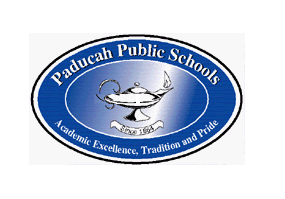 800 Caldwell StreetP. O. Box 2550Paducah, KY 42002-2550Telephone: 270-444-5600FAX: 270-444-5607http:/ / www.paducah.kyschools.usMEMOTo: 		Board of Education Members; Mr. Donald I. Shively, SuperintendentFrom: 		Date: 		Re: 		Origin:Previous Review, Discussion, or Action:		Date:  		Action: Background Information: Please find attached a copy of the CDIP monthly progress report for September 2014.The full District Comprehensive Improvement Plan can be found on the district website at:http://www.paducah.kyschools.us/ComprehensivePlanning.aspxAction Component: Next Generation ProfessionalsDuring the week of August 18th, teachers at Clark, McNabb, Morgan, and Paducah Middle attended professional development on writing Student Growth Goals.  This component of the new statewide evaluation system is being piloted this year throughout the district.Teachers began developing Student Growth Goals for the 2014-15 school year on August 29th.Action Component: Increase the averaged combined reading and math K-Prep scores for elementary and middle school students from 44% to 72% in 2017.On August 29th, staff members at Clark, McNabb, Morgan, Paducah Middle, and Choices met to analyze the 2013-14 K-PREP test results.  They used this information in conjunction with in-house formative assessment data to evaluate the effectiveness of last year improvement strategies.  They then set classroom and school goals for the 2014-15 school year.Action Component: Increase the average combined reading and math proficiency ratings for all students in the non-duplicated gap group from 33% in 2012 to 66.5% in 2017.On August 29th, staff members at Clark, McNabb, Morgan, Paducah Middle, and Choices met to analyze the 2013-14 K-PREP test results.  They used this information in conjunction with in-house formative assessment data to evaluate the effectiveness of last year improvement strategies.  They then set classroom and school goals for the 2014-15 school year.Action Component: Increase the averaged freshman graduation rate from 76% to 90% in 2015On August 29th, Tilghman and Choices staff members met to analyze state accountability results, including graduation rate information for the 2013-14 school year.  They evaluated school and district efforts to improve the graduation rate over the past school year, and set a new goal for the current school year.Action Component: Increase the percentage of students who are college and career ready from 34% to 68% in 2015On August 29th, Tilghman and Choices staff members met to analyze state accountability results, including the percentage of students who met college and career readiness benchmarks during the 2013-14 school year.  They evaluated school and district efforts to improve student college and career readiness over the past school year, and set a new goal for the current school year._X_Topic Presented for Information___Action Requested at This Meeting___Item on the Consent Agenda For Approval___Board Review Required By:___ State Law, Federal Law or Regulation___ Board of Education Policy___Other___No previous board review, discussion or action___Previous review or action